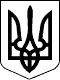 97 СЕСІЯ  ЩАСЛИВЦЕВСЬКОЇ СІЛЬСЬКОЇ РАДИ7 СКЛИКАННЯРІШЕННЯ30.07.2019 р.                                          №1773с. ЩасливцевеПро передачу в оренду АТ "ХЕРСОНОБЛЕНЕРГО" сформованих земельних ділянок.Розглянувши клопотання АКЦІОНЕРНОГО ТОВАРИСТВА "ХЕРСОНОБЛЕНЕРГО" (ідентифікаційний код юридичної особи - ***) від 15.07.2019 р. вих.. №***, про передачу в оренду земельних ділянок шляхом укладання договорів оренди, та додані документи, враховуючи земельні ділянки комунальної власності, вже сформовані та на них за територіальною громадою сіл Щасливцеве, Генічеська Гірка, селища Приозерне (в особі Щасливцевської сільської ради) у встановленому законом порядку зареєстровано право комунальної власності (в Державному реєстрі речових прав на нерухоме майно, реєстраційні номери об’єктів нерухомого майна – 1723790065221, 1723851865221, 1723866765221) та їх повторне формування непотрібне, керуючись Постановою Кабінету Міністрів України №220 від 03.03.2014 р. "Про затвердження Типового договору оренди землі" (з відповідними змінами) та приписами Закону України "Про оренду землі", Земельного кодексу України, Податкового кодексу України, ст. 26 Закону України "Про місцеве самоврядування в Україні", сесія Щасливцевської сільської ради ВИРІШИЛА:1. З метою будівництва ЛЕП-10 кВ від додатково встановленої опори в створі опор №22 - №23 відпайка на КТП-10/04 кВ №799 ПЛ-10 кВ Л-692 ПС-35/10 кВ "Счастливцево" для забезпечення приєднання електроустановок літнього кінотеатру, будівель і споруд в рамках договору про приєднання №*** від 27.12.2017 р., укладеного з ***., передати в оренду АКЦІОНЕРНОМУ ТОВАРИСТВУ "ХЕРСОНОБЛЕНЕРГО" (ідентифікаційний код юридичної особи - 05396638), строком на 1 (один) рік, земельну ділянку з кадастровим номером - 6522186500:04:001:1159, площею 0,0146 га., з цільовим призначенням - для розміщення, будівництва, експлуатації та обслуговування будівель і споруд об'єктів передачі електричної та теплової енергії (КВЦПЗ - 14.02) розташованої по вул. Набережна, *** в с. Щасливцеве Генічеського району Херсонської області, встановивши орендну плату за її користування у розмірі 3 % від її нормативної грошової оцінки на рік.2. З метою обслуговування повітряної лінії від опори №26 "А" та 26 "Б" ПЛ-10 кВ ф. 692 ПС-35/10 кВ "Счастливцево", в рамках договору про приєднання №*** від 01.12.2017 р., укладеного з ***., передати в оренду АКЦІОНЕРНОМУ ТОВАРИСТВУ "ХЕРСОНОБЛЕНЕРГО" (ідентифікаційний код юридичної особи - 05396638), строком на 49 (сорок дев'ять) років, земельні ділянки з цільовим призначенням - для розміщення, будівництва, експлуатації та обслуговування будівель і споруд об'єктів передачі електричної та теплової енергії (КВЦПЗ - 14.02) розташовані по вул. Арабатська в с. Щасливцеве Генічеського району Херсонської області, загальною площею 0,0008 га. (земельні ділянки з кадастровими номерами - 6522186500:01:001:0916, 6522186500:01:001:0917 площею 0,0004 га. кожна), встановивши орендну плату за їх користування у розмірі 3 % від їх нормативної грошової оцінки на рік.3. Доручити сільському голові Плохушко В.О. на виконання цього рішення укласти відповідні договори оренди землі за формою визначеною Постановою Кабінету Міністрів України №220 від 03.03.2014 р. "Про затвердження Типового договору оренди землі" (з відповідними змінами).4. Контроль за виконанням цього рішення покласти на Постійну комісію Щасливцевської сільської ради з питань регулювання земельних відносин та охорони навколишнього середовища.Сільський голова                                                      В. ПЛОХУШКО